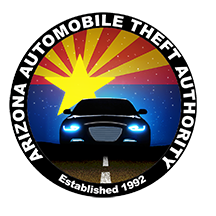 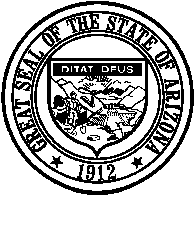 NOTICE AND AGENDA OF A PUBLIC MEETINGOF THEARIZONA AUTOMOBILE THEFT AUTHORITYPursuant to A.R.S. §38-431.02, notice is hereby given to the members of the Arizona Automobile Theft Authority (AATA) and to the general public that the AATA Board will hold a meeting open to the public on Friday, March 29, 2024 beginning at 10:00 AM at the:AATA/DIFI Office – 100 N. 15th Avenue
Phoenix, AZ. 85007
This meeting will be held remotely via Google Meet & Phone Conference
Meeting IDmeet.google.com/cki-foch-dyuPhone Numbers(PIN: Pursuant to the Americans with Disabilities Act (ADA), the Arizona Automobile Theft Authority endeavors to ensure the accessibility of its meetings to all persons with disabilities. Persons with a disability may request a reasonable accommodation, such as sign language interpreter, by contacting the AATA office at (602) 364-2886. Requests should be made as early as possible to allow time to arrange the accommodation. This document is available in alternative formats by contacting the AATA office.The Arizona Automobile Theft Authority reserves the right to change the order of items on the agenda, except for those matters set for a specific time.The Arizona Automobile Theft Authority, upon majority vote of a quorum of the members, may hold an Executive Session on any item on the agenda, where applicable, for purposes of obtaining legal advice pursuant to A.R.S. § 38-431.03(A)(3).  Executive Sessions are not open to the public.The agenda for the meeting is as follows:CALL TO ORDER AND ROLL CALL	Chief Michael Soelberg, AATA Board ChairmanMeeting Protocols, Facilitator - Ann ArmstrongConduct roll callQuorum confirmation (7 members out of 12)Maintaining a quorum - notification to facilitatorPlease place all phones on mute, *6 to unmutePublic comments are reserved for the “Call to the Public” at the end of the meeting.If there is a need for an Executive Session,  procedures are outlined at the end of this agenda.  II.		AATA BOARD CHAIRMAN’S REPORT - REVIEW, CONSIDERATION AND POSSIBLE ACTION Chief Michael Soelberg, AATA Board Chairman Approval of January 19, 2024 Draft Board Meeting Minutes.Review, consideration and possible action on January 19, 2024 Board Meeting Minutes.AATA DIRECTOR’S REPORT – REVIEW, CONSIDERATION, & POSSIBLE ACTIONJames McGuffin, Assistant Director, DIFI/AATA Report on AATA Updates, Current TrendsAATA FINANCIAL UPDATE, DISCUSSION AND POSSIBLE  ACTION	Frank Ceballos, Administrative Services Officer IVAATA Financial Report for Fiscal Year ending February 29, 2024.  Insurance Collection UpdateFY24 AATA Spending Plan UpdateReview, consideration, and possible action on FY24 Spending Plan as presented.ACT Database Program Update & Budget RequestReview, consideration, and possible action on ACT database budget request as
presented.AATA PUBLIC AWARENESS & GRANT PROGRAMS REPORT GENERAL UPDATE, DISCUSSION AND POSSIBLE ACTIONAnn Armstrong, Grants Administrator AATA Grant ProgramsFY24 Vertical Prosecution Budget Amendments - La Paz and Maricopa CountiesReview, consideration, and possible action on FY24 Vertical Prosecution budget amendments as presented.Vertical Prosecution Grant CCR Updates – La Paz and Pinal CountiesAATA/DIFI Public Information Division Campaigns, Outreach Activities
LAW ENFORCEMENT SUBCOMMITTEE REPORT, DISCUSSION AND POSSIBLE ACTION		 Chief Michael Soelberg, Subcommittee ChairGeneral Subcommittee Update (If Any) PUBLIC AWARENESS SUBCOMMITTEE REPORT, DISCUSSION AND POSSIBLE ACTIONRobert E.M. Smith, Subcommittee ChairGeneral Subcommittee Update (If Any)VERTICAL PROSECUTION SUBCOMMITTEE & AUTO THEFT PROSECUTORS REPORT, DISCUSSION AND POSSIBLE ACTION					Rachel Mitchell, Maricopa County Attorney General Subcommittee Update (If Any)General Update on Vertical Prosecution                     Programs, Auto Theft Cases/Outcomes & 
           	Introduction of Prosecutors in Attendance.
  *(Please limit Vertical Prosecution reports to 5 minutes per County – Thank you!) 
 VIV.	ARIZONA VEHICLE THEFT TASK FORCE REPORT, DISCUSSION AND
    	POSSIBLE ACTION	Captain Erik Axlund, Arizona Vehicle Theft Task ForceGeneral Update, Report on Vehicle Theft Task Force Activities
X. 	CALL TO THE PUBLIC		Those wishing to address the Authority need not request permission in advance.  Presentations will be limited to 5 minutes.  Action taken as a result of public comment will be limited to directing staff to study the matter or rescheduling the matter for further consideration and decision later.XI. 	REPORTS ON CURRENT EVENTS, MATTERS OF BOARD PROCEDURE, REQUESTS AND ITEMS FOR FUTURE AGENDAS: 	The AATA Board may report on current events, review and discuss matters of Board procedure, discuss future meeting dates and locations, and direct staff to place matters on a future agenda.XII. 	DATE - TIME – LOCATION OF NEXT MEETING
        	         Friday, June 21, 2024 - 10AM - Virtual/Phone



XIII.	ADJOURNMENTAATA Board Chair calls for a motion to adjourn, then 2nd. All in favor?  Any opposed? Dated this 25th day of March, 2024.	Arizona Automobile Theft Authority

                                             By:___James McGuffin______________________________________                                                     James McGuffin, Assistant Director, DIFI/AATAThis agenda is subject to change up to 24 hours in advance of the meeting.  A copy of the agenda and background materials provided to AATA members is available for public inspection at the Arizona Automobile Theft Authority, 100 N. 15th Avenue, Suite 261, Phoenix, AZ 85007. 602 364-2886.__________________________________________________________________________________
Executive Session -  
The Arizona Automobile Theft Authority (AATA) Board, upon majority vote of a quorum of the members, may hold an Executive Session on any item on the agenda, where applicable, for purposes of obtaining legal advice pursuant to A.R.S. § 38-431.03(A)(3).  Executive Sessions are not open to the public. Below are procedures for Board Executive Session by video/phone access (when applicable): AATA Board Chair calls for a motion to enter into Executive Session, then 2nd motion. An affirmative vote shall result in the following procedures:The meeting facilitator will set up a virtual breakout room within the main Google meeting for the Executive Session. When the Executive Session is called for, the facilitator will manually move all required board members and designees into the breakout room. When the Executive Session has ended, the Board Chair calls for a motion to conclude and enter back into open session then the meeting facilitator will migrate members back for the conclusion of the main meeting.The Board resumes the remainder of the open meeting and/or action items, prior to adjournment.  2023 AATA Board Members:ChairChief Michael Soelberg Gilbert Police DepartmentRachel Mitchell
Maricopa County AttorneyVice-ChairKent Volkmer Pinal County AttorneySheriff Russ Skinner 
Maricopa County SheriffJoe BrosiusPublic MemberChief Bob Ticer  Prescott Valley Police Dept.Sheriff Joseph Dedman, Jr. 
Apache County SheriffRobert Smith
Public MemberDirector Eric JorgensenADOT - Motor Vehicle DivisionBrian Wright
Travelers InsuranceColonel Jeffrey Glover Director, AZ. Department of Public Safety1 Vacancy (Insurance Rep.)